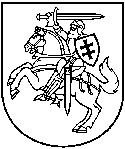 APLINKOS APSAUGOS AGENTŪRATARŠOS INTEGRUOTOS PREVENCIJOS IR KONTROLĖSLEIDIMAS Nr. T-Š.9-15/2015[1] [4] [5] [7] [8] [7] [2] [7] [6](Juridinio asmens kodas)Leidimą (be priedų) sudaro 41  lapų.Išduotas 2015 m. gruodžio 11 d.					Leidimą išdavusio regiono aplinkos apsaugos departamento pavadinimas, leidimo išdavimo, atnaujinimo ir (ar) koregavimo (jei tokie buvo) datos:......................................................................................................................................................Pakeistas  2019 m. gruodžio 30 d.			A. V.Šio leidimo parengti ……..............…egzemplioriai.Paraiška leidimui gauti ar pakeisti suderinta su: ___________________________________________________________________________(Derinusios institucijos pavadinimas, suderinimo data)Šiaulių regiono komunalinių atliekų mechaninio biologinio apdorojimo (MBA) įrenginiai,Jurgeliškių k. 9, Šiaulių kaimiškoji sen., Šiaulių raj. sav.(Ūkinės veiklos objekto pavadinimas, adresas, telefonas)Viešoji įstaiga Šiaulių regiono atliekų tvarkymo centras, Pramonės g. 15-71, Šiauliaitel. (8 41) 520 002, info@sratc.lt(Veiklos vykdytojas, jo adresas, telefono, fakso Nr., elektroninio pašto adresas)DirektoriusMilda Račienė(Vardas, pavardė)(Parašas)